WHAT’S BEST FOR SCOTLAND?REFERENDUM DEBATE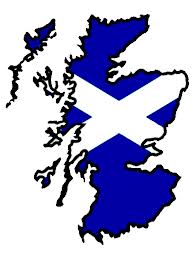 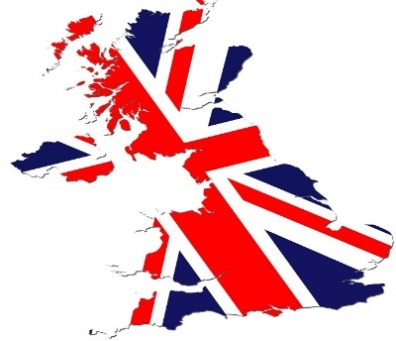 THURSDAY 26TH JUNE 2014 6.30 – 8.30 pmROYSTON WARDIEBURN COMMUNITY CENTRE11 Pilton Drive North Edinburgh EH5 1NFALL WELCOMECrèche & Refreshments providedDon’t leave it too late to join the debate.REFERENDUM DEBATEConcerned  about pensions, jobs, nuclear weapons,  passports, welfare benefits, public services, the pound….?Join us on 26 JuneThis is your opportunity  to raise your concerns and to get answers to your questions.This event has been organised by North Edinburgh  Women’s International Group.For further information, contact Royston Wardieburn Community Centre on:0131 552 5700